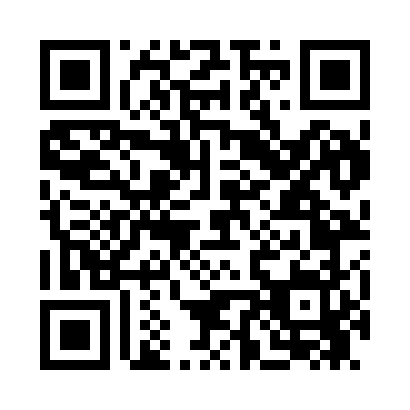 Prayer times for Alma Center, Wisconsin, USAWed 1 May 2024 - Fri 31 May 2024High Latitude Method: Angle Based RulePrayer Calculation Method: Islamic Society of North AmericaAsar Calculation Method: ShafiPrayer times provided by https://www.salahtimes.comDateDayFajrSunriseDhuhrAsrMaghribIsha1Wed4:205:531:014:578:099:422Thu4:185:521:014:578:109:443Fri4:175:511:004:578:119:454Sat4:155:491:004:588:129:475Sun4:135:481:004:588:139:496Mon4:115:461:004:598:159:517Tue4:095:451:004:598:169:528Wed4:075:441:004:598:179:549Thu4:055:431:005:008:189:5610Fri4:045:411:005:008:199:5711Sat4:025:401:005:008:209:5912Sun4:005:391:005:018:2210:0113Mon3:595:381:005:018:2310:0214Tue3:575:371:005:028:2410:0415Wed3:555:361:005:028:2510:0616Thu3:545:351:005:028:2610:0717Fri3:525:331:005:038:2710:0918Sat3:505:321:005:038:2810:1119Sun3:495:321:005:038:2910:1220Mon3:475:311:005:048:3010:1421Tue3:465:301:005:048:3110:1522Wed3:455:291:005:058:3210:1723Thu3:435:281:005:058:3310:1924Fri3:425:271:015:058:3410:2025Sat3:415:261:015:068:3510:2226Sun3:395:261:015:068:3610:2327Mon3:385:251:015:068:3710:2528Tue3:375:241:015:078:3810:2629Wed3:365:241:015:078:3910:2730Thu3:355:231:015:078:4010:2931Fri3:345:221:015:088:4110:30